РОЗПОРЯДЖЕННЯ МІСЬКОГО ГОЛОВИм. Сумивід   07.09.2021  №   293   -РКеруючись пунктом 8 частини четвертої статті 42 Закону України «Про місцеве самоврядування в Україні»:Внести зміни до розпорядження міського голови від 19.08.2021 № 280-Р «Про скликання чергової сесії Сумської міської ради VІІI скликання 15 вересня 2021 року», а саме пункт перший викласти у новій редакції:«1. Скликати чергову сесію Сумської міської ради VIII скликання 22 вересня 2021 року о 09 годині в сесійній залі Будинку обласної ради (майдан Незалежності, 2)».Міський голова								О.М. ЛисенкоБожко Н.Г. 700-615Розіслати: згідно зі списком.Начальник відділу з організації діяльності радиСумської міської ради 	                                                                Н.Г. БожкоСекретар Сумської міської ради                                                  О.М. РєзнікНачальник відділу протокольної роботи та контролю                                                 Л.В. Моша Сумської міської радиНачальник правового управління                                                О.В. Чайченко Сумської міської радиКеруючий справами виконавчого комітетуСумської міської ради                                                                    Ю.А. ПавликС П И С О Крозсилки розпорядження міського голови«Про внесення змін до розпорядження міського голови від 19.08.2021              № 280-Р «Про скликання чергової сесії Сумської міської ради               VІІI скликання 15 вересня 2021 року»від __________ № _____Божко Н.Г.Журбі О.І.Клименку Ю.М.Кононенку С.В.Кохан А.І.Кривцову А.В.Липовій С.А. Масік Т.О.Міщенко С.М.Рєзніку О.М.Річкалю І.А.Чайченку О.В.Начальник відділу з організації діяльності радиСумської міської ради 	                                                                Н.Г. Божко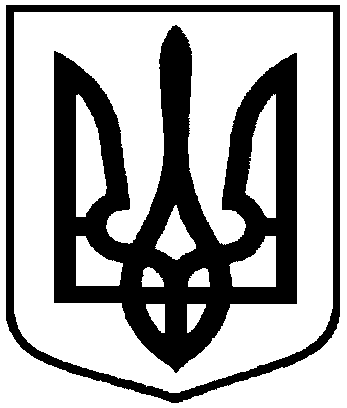 Про внесення змін до розпорядження міського голови від 19.08.2021              № 280-Р «Про скликання чергової сесії Сумської міської ради VІІI скликання 15 вересня 2021 року»